Western Australia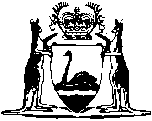 Public Institutions and Friendly Societies Lands Improvement Act 1892, Amendment Act 1893This Act was repealed by the Statutes (Repeals and Miscellaneous Amendments) Act 2009 s. 12(b) (No. 8 of 2009) as at 22 May 2009 (see s. 2(b))Western AustraliaPublic Institutions and Friendly Societies Lands Improvement Act 1892, Amendment Act 1893Contents1.	Short title	12.	Amended definition of Institution	13.	Trustees of Association may exercise powers of 56 Vic., No. 7, s.3, for certain purposes	2NotesCompilation table	3Western AustraliaPublic Institutions and Friendly Societies Lands Improvement Act 1892, Amendment Act 1893An Act to amend the ‘Public Institutions and Friendly Societies Lands Improvement Act 1892.’[Long title amended by No. 74 of 2003 s. 146(3).]Be it enacted by the Queen’s Most Excellent Majesty, by and with the advice and consent of the Legislative Council and Legislative Assembly of Western Australia, in this present Parliament assembled, and by the authority of the same, as follows: — 1.	Short title 		This Act may be cited as the ‘Public Institutions and Friendly Societies Lands Improvement Act 1892, Amendment Act 1893,’ and shall be incorporated with and form part of the ‘Public Institutions and Friendly Societies Lands Improvement Act 1892,’ hereinafter called the Principal Act.	[Section 1 amended by No. 74 of 2003 s. 147.]2.	Amended definition of Institution 		In the construction and for the purposes of the Principal Act, the word ‘Institution’ shall include any association having as its object the encouragement, management, and control of cricket, football, or athletic sports.3.	Trustees of Association may exercise powers of 56 Vic., No. 7, s.3, for certain purposes 		The duly appointed trustees of any such association, and the survivors or survivor of them, and the heirs and assigns of such survivor, or the person or persons for the time being in whom the lands and hereditaments of any such association, or any portion thereof, are vested, may, subject to and upon compliance with the provisions of the Principal Act, exercise the powers conferred upon the trustees of any institution by the third section of such Act, for the purposes mentioned in such section, and also for the purposes of improving the lands and hereditaments of such association, and of paying the cost and expenses already incurred in improving such lands and hereditaments.Notes1.	This is a compilation of the Public Institutions and Friendly Societies Lands Improvement Act 1892, Amendment Act 1893 57 Vict., No. 27 1893, which was assented to on 13 October 1893 and commenced on that date.Compilation tableN.B:	This Act is to be read as one with The Public Institutions and Friendly Societies Lands Improvement Act 1892 (56 Vict., No. 7 1892).2	Now known as the Public Institutions and Friendly Societies Lands Improvement Act 1892, Amendment Act 1893; short title changed (see note under s. 1).Short titleNumber and YearAssentCommencementThe Public Institutions and Friendly Societies Lands Improvement Act 1892, Amendment Act 1893 257 Vict., No. 2713 Oct 189313 Oct 1893Statutes (Repeals and Minor Amendments) Act 2003 s. 146(3) & 14774 of 200315 Dec 200315 Dec 2003 (see s. 2)This Act was repealed by the Statutes (Repeals and Miscellaneous Amendments) Act 2009 s. 12(b) (No. 8 of 2009) as at 22 May 2009 (see s. 2(b))This Act was repealed by the Statutes (Repeals and Miscellaneous Amendments) Act 2009 s. 12(b) (No. 8 of 2009) as at 22 May 2009 (see s. 2(b))This Act was repealed by the Statutes (Repeals and Miscellaneous Amendments) Act 2009 s. 12(b) (No. 8 of 2009) as at 22 May 2009 (see s. 2(b))This Act was repealed by the Statutes (Repeals and Miscellaneous Amendments) Act 2009 s. 12(b) (No. 8 of 2009) as at 22 May 2009 (see s. 2(b))